Employee Application Equal Opportunity Employer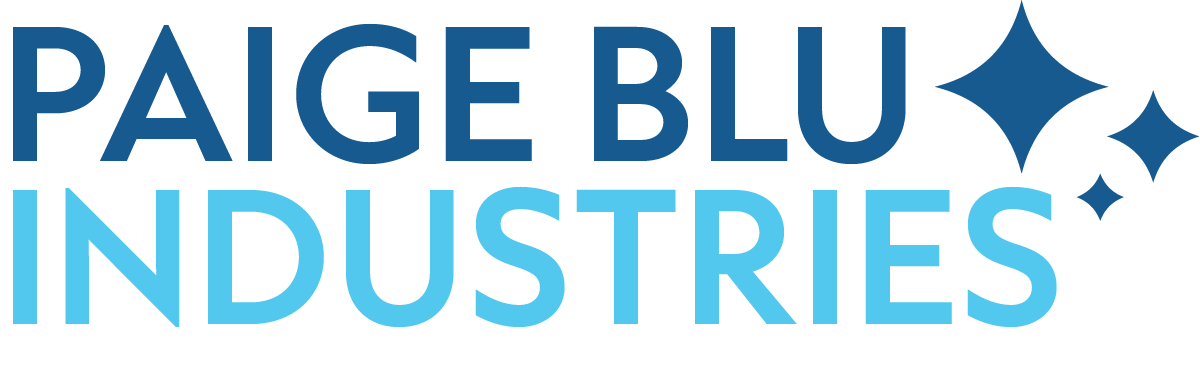 Applicant InformationApplicant InformationApplicant InformationApplicant InformationApplicant InformationApplicant InformationApplicant InformationApplicant InformationApplicant InformationApplicant InformationApplicant InformationApplicant InformationApplicant InformationApplicant InformationApplicant InformationApplicant InformationApplicant InformationApplicant InformationApplicant InformationApplicant InformationApplicant InformationApplicant InformationApplicant InformationApplicant InformationApplicant InformationApplicant InformationApplicant InformationLast NameLast NameLast NameFirstFirstM.I.M.I.DateDateStreet AddressStreet AddressStreet AddressStreet AddressApartment/Unit #Apartment/Unit #Apartment/Unit #Apartment/Unit #CityStateStateZIPPhoneE-mail AddressE-mail AddressE-mail AddressE-mail AddressDate AvailableDate AvailableDate AvailableDate AvailableDesired SalaryDesired SalaryDesired SalaryPosition Applied forPosition Applied forPosition Applied forPosition Applied forPosition Applied forPosition Applied forAre you authorized to work in the United States?Are you authorized to work in the United States?Are you authorized to work in the United States?Are you authorized to work in the United States?Are you authorized to work in the United States?Are you authorized to work in the United States?Are you authorized to work in the United States?Are you authorized to work in the United States?Are you authorized to work in the United States?YES  NO  NO  NO  If no, are you authorized to work in the U.S.?If no, are you authorized to work in the U.S.?If no, are you authorized to work in the U.S.?If no, are you authorized to work in the U.S.?If no, are you authorized to work in the U.S.?If no, are you authorized to work in the U.S.?If no, are you authorized to work in the U.S.?If no, are you authorized to work in the U.S.?If no, are you authorized to work in the U.S.?If no, are you authorized to work in the U.S.?If no, are you authorized to work in the U.S.?YES  YES  NO  Have you ever worked for this company?Have you ever worked for this company?Have you ever worked for this company?Have you ever worked for this company?Have you ever worked for this company?Have you ever worked for this company?Have you ever worked for this company?Have you ever worked for this company?Have you ever worked for this company?YES  NO  NO  NO  If so, when?If so, when?If so, when?If so, when?Which of the company’s core values do you relate to the most?  Which of the company’s core values do you relate to the most?  Which of the company’s core values do you relate to the most?  Which of the company’s core values do you relate to the most?  Which of the company’s core values do you relate to the most?  Which of the company’s core values do you relate to the most?  Which of the company’s core values do you relate to the most?  Which of the company’s core values do you relate to the most?  Which of the company’s core values do you relate to the most?   Be Resourceful     Be Respectful     Be Intentional    Be Engaging    Be Confident Be Resourceful     Be Respectful     Be Intentional    Be Engaging    Be Confident Be Resourceful     Be Respectful     Be Intentional    Be Engaging    Be Confident Be Resourceful     Be Respectful     Be Intentional    Be Engaging    Be Confident Be Resourceful     Be Respectful     Be Intentional    Be Engaging    Be Confident Be Resourceful     Be Respectful     Be Intentional    Be Engaging    Be Confident Be Resourceful     Be Respectful     Be Intentional    Be Engaging    Be Confident Be Resourceful     Be Respectful     Be Intentional    Be Engaging    Be Confident Be Resourceful     Be Respectful     Be Intentional    Be Engaging    Be Confident Be Resourceful     Be Respectful     Be Intentional    Be Engaging    Be Confident Be Resourceful     Be Respectful     Be Intentional    Be Engaging    Be Confident Be Resourceful     Be Respectful     Be Intentional    Be Engaging    Be Confident Be Resourceful     Be Respectful     Be Intentional    Be Engaging    Be Confident Be Resourceful     Be Respectful     Be Intentional    Be Engaging    Be Confident Be Resourceful     Be Respectful     Be Intentional    Be Engaging    Be Confident Be Resourceful     Be Respectful     Be Intentional    Be Engaging    Be Confident Be Resourceful     Be Respectful     Be Intentional    Be Engaging    Be Confident Be Resourceful     Be Respectful     Be Intentional    Be Engaging    Be ConfidentHow did you hear about employment with PopUP CleanUP?How did you hear about employment with PopUP CleanUP?How did you hear about employment with PopUP CleanUP?How did you hear about employment with PopUP CleanUP?How did you hear about employment with PopUP CleanUP?How did you hear about employment with PopUP CleanUP?How did you hear about employment with PopUP CleanUP?How did you hear about employment with PopUP CleanUP?How did you hear about employment with PopUP CleanUP?How did you hear about employment with PopUP CleanUP?How did you hear about employment with PopUP CleanUP?How did you hear about employment with PopUP CleanUP?How did you hear about employment with PopUP CleanUP?How did you hear about employment with PopUP CleanUP?How did you hear about employment with PopUP CleanUP?How did you hear about employment with PopUP CleanUP?How did you hear about employment with PopUP CleanUP?How did you hear about employment with PopUP CleanUP?How did you hear about employment with PopUP CleanUP?How did you hear about employment with PopUP CleanUP?How did you hear about employment with PopUP CleanUP?How did you hear about employment with PopUP CleanUP?How did you hear about employment with PopUP CleanUP?How did you hear about employment with PopUP CleanUP?How did you hear about employment with PopUP CleanUP?How did you hear about employment with PopUP CleanUP?How did you hear about employment with PopUP CleanUP?EducationEducationEducationEducationEducationEducationEducationEducationEducationEducationEducationEducationEducationEducationEducationEducationEducationEducationEducationEducationEducationEducationEducationEducationEducationEducationEducationHigh SchoolHigh SchoolHigh SchoolAddressAddressAddressFromFromToToDid you graduate?Did you graduate?YES  YES  YES  NO  NO  NO  DegreeDegreeDegreeCollegeCollegeAddressAddressAddressFromFromToToDid you graduate?Did you graduate?YES  YES  YES  NO  NO  NO  DegreeDegreeDegreeOtherOtherAddressAddressAddressFromFromToToDid you graduate?Did you graduate?YES  YES  YES  NO  NO  NO  DegreeDegreeDegreeReferencesReferencesReferencesReferencesReferencesReferencesReferencesReferencesReferencesReferencesReferencesReferencesReferencesReferencesReferencesReferencesReferencesReferencesReferencesReferencesReferencesReferencesReferencesReferencesReferencesReferencesReferencesPlease list three professional references.Please list three professional references.Please list three professional references.Please list three professional references.Please list three professional references.Please list three professional references.Please list three professional references.Please list three professional references.Please list three professional references.Please list three professional references.Please list three professional references.Please list three professional references.Please list three professional references.Please list three professional references.Please list three professional references.Please list three professional references.Please list three professional references.Please list three professional references.Please list three professional references.Please list three professional references.Please list three professional references.Please list three professional references.Please list three professional references.Please list three professional references.Please list three professional references.Please list three professional references.Please list three professional references.Full NameFull NameFull NameRelationshipRelationshipRelationshipRelationshipRelationshipCompanyCompanyCompanyPhonePhonePhonePhoneAddressAddressAddressFull NameFull NameFull NameRelationshipRelationshipRelationshipRelationshipRelationshipCompanyCompanyCompanyPhonePhonePhonePhoneAddressAddressAddressFull NameFull NameFull NameRelationshipRelationshipRelationshipRelationshipRelationshipCompanyCompanyCompanyPhonePhonePhonePhoneAddressAddressAddressPrevious RELATED EXPERIENCEPrevious RELATED EXPERIENCEPrevious RELATED EXPERIENCEPrevious RELATED EXPERIENCEPrevious RELATED EXPERIENCEPrevious RELATED EXPERIENCEPrevious RELATED EXPERIENCEPrevious RELATED EXPERIENCEPrevious RELATED EXPERIENCEPrevious RELATED EXPERIENCEPrevious RELATED EXPERIENCEPrevious RELATED EXPERIENCEPrevious RELATED EXPERIENCEPrevious RELATED EXPERIENCEPrevious RELATED EXPERIENCEPrevious RELATED EXPERIENCEPrevious RELATED EXPERIENCEPrevious RELATED EXPERIENCEPrevious RELATED EXPERIENCEPrevious RELATED EXPERIENCECompanyCompanyCompanyPhoneAddressAddressSupervisorSupervisorJob TitleJob TitleResponsibilitiesResponsibilitiesResponsibilitiesResponsibilitiesResponsibilitiesFromToToReason for LeavingReason for LeavingMay we contact your previous supervisor for a reference?May we contact your previous supervisor for a reference?May we contact your previous supervisor for a reference?May we contact your previous supervisor for a reference?May we contact your previous supervisor for a reference?May we contact your previous supervisor for a reference?May we contact your previous supervisor for a reference?May we contact your previous supervisor for a reference?May we contact your previous supervisor for a reference?May we contact your previous supervisor for a reference?May we contact your previous supervisor for a reference?YES  NO  CompanyCompanyCompanyPhoneAddressAddressSupervisorSupervisorJob TitleJob TitleResponsibilitiesResponsibilitiesResponsibilitiesResponsibilitiesResponsibilitiesFromToToReason for LeavingReason for LeavingMay we contact your previous supervisor for a reference?May we contact your previous supervisor for a reference?May we contact your previous supervisor for a reference?May we contact your previous supervisor for a reference?May we contact your previous supervisor for a reference?May we contact your previous supervisor for a reference?May we contact your previous supervisor for a reference?May we contact your previous supervisor for a reference?May we contact your previous supervisor for a reference?May we contact your previous supervisor for a reference?May we contact your previous supervisor for a reference?YES  NO  CompanyCompanyPhoneAddressAddressSupervisorSupervisorJob TitleJob TitleResponsibilitiesResponsibilitiesResponsibilitiesResponsibilitiesResponsibilitiesFromToToReason for LeavingReason for LeavingMay we contact your previous supervisor for a reference?May we contact your previous supervisor for a reference?May we contact your previous supervisor for a reference?May we contact your previous supervisor for a reference?May we contact your previous supervisor for a reference?May we contact your previous supervisor for a reference?May we contact your previous supervisor for a reference?May we contact your previous supervisor for a reference?May we contact your previous supervisor for a reference?May we contact your previous supervisor for a reference?May we contact your previous supervisor for a reference?YES  NO  Military ServiceMilitary ServiceMilitary ServiceMilitary ServiceMilitary ServiceMilitary ServiceMilitary ServiceMilitary ServiceMilitary ServiceMilitary ServiceMilitary ServiceMilitary ServiceMilitary ServiceMilitary ServiceMilitary ServiceMilitary ServiceMilitary ServiceMilitary ServiceMilitary ServiceMilitary ServiceBranchBranchFromFromToRank at DischargeRank at DischargeRank at DischargeRank at DischargeRank at DischargeRank at DischargeIf other than honorable, explainIf other than honorable, explainIf other than honorable, explainIf other than honorable, explainIf other than honorable, explainIf other than honorable, explainIf other than honorable, explainIf other than honorable, explainDisclaimer and SignatureDisclaimer and SignatureDisclaimer and SignatureDisclaimer and SignatureDisclaimer and SignatureDisclaimer and SignatureDisclaimer and SignatureDisclaimer and SignatureDisclaimer and SignatureDisclaimer and SignatureDisclaimer and SignatureDisclaimer and SignatureDisclaimer and SignatureDisclaimer and SignatureDisclaimer and SignatureDisclaimer and SignatureDisclaimer and SignatureDisclaimer and SignatureDisclaimer and SignatureDisclaimer and SignatureI certify that my answers are true and complete to the best of my knowledge. If this application leads to employment, I understand that false or misleading information in my application or interview 
may result in my release.I certify that my answers are true and complete to the best of my knowledge. If this application leads to employment, I understand that false or misleading information in my application or interview 
may result in my release.I certify that my answers are true and complete to the best of my knowledge. If this application leads to employment, I understand that false or misleading information in my application or interview 
may result in my release.I certify that my answers are true and complete to the best of my knowledge. If this application leads to employment, I understand that false or misleading information in my application or interview 
may result in my release.I certify that my answers are true and complete to the best of my knowledge. If this application leads to employment, I understand that false or misleading information in my application or interview 
may result in my release.I certify that my answers are true and complete to the best of my knowledge. If this application leads to employment, I understand that false or misleading information in my application or interview 
may result in my release.I certify that my answers are true and complete to the best of my knowledge. If this application leads to employment, I understand that false or misleading information in my application or interview 
may result in my release.I certify that my answers are true and complete to the best of my knowledge. If this application leads to employment, I understand that false or misleading information in my application or interview 
may result in my release.I certify that my answers are true and complete to the best of my knowledge. If this application leads to employment, I understand that false or misleading information in my application or interview 
may result in my release.I certify that my answers are true and complete to the best of my knowledge. If this application leads to employment, I understand that false or misleading information in my application or interview 
may result in my release.I certify that my answers are true and complete to the best of my knowledge. If this application leads to employment, I understand that false or misleading information in my application or interview 
may result in my release.I certify that my answers are true and complete to the best of my knowledge. If this application leads to employment, I understand that false or misleading information in my application or interview 
may result in my release.I certify that my answers are true and complete to the best of my knowledge. If this application leads to employment, I understand that false or misleading information in my application or interview 
may result in my release.I certify that my answers are true and complete to the best of my knowledge. If this application leads to employment, I understand that false or misleading information in my application or interview 
may result in my release.I certify that my answers are true and complete to the best of my knowledge. If this application leads to employment, I understand that false or misleading information in my application or interview 
may result in my release.I certify that my answers are true and complete to the best of my knowledge. If this application leads to employment, I understand that false or misleading information in my application or interview 
may result in my release.I certify that my answers are true and complete to the best of my knowledge. If this application leads to employment, I understand that false or misleading information in my application or interview 
may result in my release.I certify that my answers are true and complete to the best of my knowledge. If this application leads to employment, I understand that false or misleading information in my application or interview 
may result in my release.I certify that my answers are true and complete to the best of my knowledge. If this application leads to employment, I understand that false or misleading information in my application or interview 
may result in my release.I certify that my answers are true and complete to the best of my knowledge. If this application leads to employment, I understand that false or misleading information in my application or interview 
may result in my release.SignatureSignatureSignatureSignatureDate